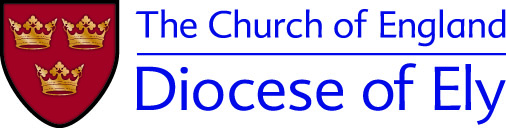 Overseas/Overnight/Residential trips: Supplementary Permission FormThis is a supplementary form to be used in addition to the general permission form, whenever activities will involve one or more nights away OR a trip overseas (eg a day trip outside the UK)Insurance AdviceIf the trip involves travelling in a non-UK country, parents are asked to provide their own travel insurance for the child. This should include cover for medical expenses, loss of baggage, cancellation etc. See the trip leader for further advice.Title of trip:Date of trip:Surname of child                                      Forename(s)Address:                                               	Date of birthChild’s mobile phone no. (if applicable)Are there any allergies, medical conditions and/or prescribed medicines we should be aware of? Please use a separate sheet if necessary.Special dietary needs? Please provide clear details, using a separate sheet if necessary.If inoculations are required for this trip, please confirm that these have been done, with inoculations given and dates.Are you happy for pictures and video clips to be taken by leaders of the trip, which may include your child, for use within the group and the church? (NB leaders will follow picture and image safety guidelines relating to taking, storing and sharing pictures; these are available from the trip leader or the Diocesan website).YES      NO         (please circle the answer that applies)Emergency Contact in UKNameRelationship to childAddressContact telephone number                                                                              Mobile/e mailAlternative contact:NameRelationship to childAddressContact telephone number                                                                              Mobile/e mailFor trips outside the UK:Passport Number                                                                                                   Place of issueDate of expiry                                                                                                          NationalityPlease read and signI have read the information which has been supplied about this visit and I give permission for my child to take part.Signed………………………………………………                                 Date……………